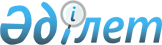 Об образовании постоянно действующей межведомственной комиссии по использованию водных ресурсов Иртышского каскада водохранилищ
					
			Утративший силу
			
			
		
					Постановление Правительства Республики Казахстан от 23 апреля 2001 года № 540. Утратило силу постановлением Правительства Республики Казахстан от 29 сентября 2016 года № 546
      Сноска. Утратило силу постановлением Правительства РК от 29.09.2016 № 546.

      Сноска. Наименование постановления в редакции - постановления Правительства РК от 23 мая 2002 г. № 561 P020561. 
      В целях обеспечения координации действий центральных и местных исполнительных органов в проведении природоохранных попусков в пойму реки Иртыш в оптимальные сроки с учетом складывающихся климатических условий Правительство Республики Казахстан постановляет: 
      1. Образовать постоянно действующую межведомственную комиссию по использованию водных ресурсов Иртышского каскада водохранилищ (далее - Комиссия) в составе согласно приложению. 
      Сноска. В пункт 1 внесены изменения - постановлением Правительства РК от 23 мая 2002 г. № 561  P020561_ . 


      2. Утвердить прилагаемое Положение о Комиссии. 
      3. Настоящее постановление вступает в силу со дня подписания.  Состав
постоянно действующей межведомственной комиссии
по использованию водных ресурсов
Иртышского каскада водохранилищ
      Сноска. Состав в редакции постановления Правительства РК от 04.09.2014 № 970.
       Первый заместитель Премьер-Министра Республики Казахстан, председатель
      вице-министр сельского хозяйства Республики Казахстан, заместитель председателя
      вице-министр энергетики Республики Казахстан, заместитель председателя
      заместитель председателя Комитета по водным ресурсам Министерства сельского хозяйства Республики Казахстан, секретарь
      вице-министр национальной экономики Республики Казахстан
      вице-министр по инвестициям и развитию Республики Казахстан
      председатель Комитета по водным ресурсам Министерства сельского хозяйства Республики Казахстан
      заместитель акима Павлодарской области
      заместитель акима Восточно-Казахстанской области
      директор филиала "Восточные межрегиональные электрические сети" акционерного общества "КЕGОС" (по согласованию)
      исполнительный директор товарищества с ограниченной ответственностью "АЕS Усть-Каменогорская гидроэлектростанция" и товарищества с ограниченной ответственностью "АЕS Шульбинская гидроэлектростанция" (по согласованию)
      генеральный директор товарищества с ограниченной ответственностью "Экибастузская ГРЭС-1" имени Болата Нуржанова (по согласованию)
      председатель ассоциации водопользователей "ҰлыЕртіс - Великий Иртыш" (по согласованию)
      председатель правления акционерного общества "Станция Экибастузская ГРЭС-2" (по согласованию)
      директор Бухтарминского гидроэнергетического комплекса товарищества с ограниченной ответственностью "Казциню> (по согласованию)
      президент ассоциации водопользователей и водопотребителей "Иртыш" (по согласованию)
      председатель правления транспортно-логистической ассоциации "КАZLOGISTIKS" (по согласованию) Положение
о постоянно действующей межведомственной
комиссии по использованию водных ресурсов Иртышского
каскада водохранилищ
      Сноска. Наименование Положения в редакции - постановления Правительства РК от 23 мая 2002 г. № 561 . Состав с изменениями, внесенными постановлением Правительства РК от 2 ноября 2007 г. № 1029 .   1. Общие положения
      1. Постоянно действующая межведомственная комиссия по использованию водных ресурсов Иртышского каскада водохранилищ (далее - Комиссия) создана в целях выработки предложений по обеспечению координации действий центральных и местных исполнительных органов при проведении природоохранных попусков воды в пойму реки Иртыш в оптимальные сроки с учетом складывающихся климатических условий. <*> 
      Сноска. В пункт 1 внесены изменения - постановлением Правительства РК от 23 мая 2002 г. № 561 . 


      2. Комиссия является консультативно-совещательным органом при Правительстве Республики Казахстан. 
      Комиссия в своей деятельности руководствуется Конституцией и законами Республики Казахстан, актами Президента и Правительства Республики Казахстан, иными нормативными правовыми актами, а также настоящим Положением.  2. Задачи Комиссии
      3. Основными задачами Комиссии являются: 
      1) экспертная оценка современной водохозяйственной ситуации в бассейне и подготовка до 15 марта соответствующего года предложений по разработке графиков проведения весенних природоохранных компенсационных попусков воды; 
      2) подготовка предложений по размещению дополнительно вырабатываемой в период природоохранных попусков Иртышским каскадом водохранилищ электроэнергии; 
      3) осуществление постоянного мониторинга за проведением в соответствии с утвержденными графиками природоохранных попусков воды; 
      4) представление по завершению попусков воды итоговой информации в Правительство. 
      Сноска. Пункт 3 с изменениями, внесенными постановлением Правительства РК от 2 ноября 2007 г. № 1029 . 

  3. Права и полномочия Комиссии
      4. Запрашивать и получать от центральных и местных исполнительных органов, иных организаций необходимые материалы и информацию для выполнения возложенных на нее задач. 
      5. Привлекать для проведения экспертиз и консультаций специалистов из центральных и местных исполнительных органов, иных организации, деятельность которых связана с вопросами, относящимися к компетентности Комиссии.  4. Организационная деятельность Комиссии
      6. Комиссию возглавляет Председатель. 
      6-1. Рабочим органом является Комитет по водным ресурсам Министерства сельского хозяйства Республики Казахстан.
      Рабочий орган Комиссии осуществляет организационно-техническое обеспечение работы Комиссии, в том числе готовит предложения по повестке дня заседания Комиссии, необходимые документы, материалы, которые должны быть направлены членам Комиссии за три рабочих дня до проведения заседания Комиссии с приложением проекта протокола.
      Сноска. Положение дополнено пунктом 6-1 в соответствии с постановлением Правительства РК от 25.06.2005 № 629; в редакции постановления Правительства РК от 09.04.2014 № 329; с изменением, внесенным постановлением Правительства РК от 04.09.2014 № 970.


       7. После проведения заседания Комиссии секретарь Комиссии оформляет протокол.
      Сноска. Пункт 7 в редакции постановления Правительства РК от 09.04.2014 № 329.


      7-1. Решения Комиссии принимаются открытым голосованием и считаются принятыми, если за них подано большинство голосов от общего количества членов Комиссии. Голосование проводится путем заполнения на заседании Комиссии листа голосования по форме согласно приложению к Инструкции о порядке создания, деятельности и ликвидации консультативно-совещательных органов при Правительстве Республики Казахстан и рабочих групп (далее – Инструкция), утвержденной постановлением Правительства Республики Казахстан от 16 марта 1999 года № 247. В случае равенства голосов принятым считается решение, за которое проголосовал председатель.
      Члены Комиссии имеют право на особое мнение, которое, в случае его выражения должно быть изложено в письменном виде и приложено к письму-отчету Комиссии, предусмотренному пунктом 24 Инструкции.
      По результатам проведения заседаний Комиссии и на основании листов голосования в течение трех рабочих дней составляется протокол, подписываемый председателем и секретарем.
      При изменении по итогам голосования содержания проекта протокола секретарь Комиссии направляет лист голосования с уточненной редакцией принятого решения членам Комиссии для согласования.
      Члены Комиссии после получения листа голосования направляют в течение одного рабочего дня ответ о согласии либо несогласии с обоснованием причин.
      Сноска. Положение дополнено пунктом 7-1 в соответствии с постановлением Правительства РК от 09.04.2014 № 329.


       8. Заседания Комиссии проводятся по мере необходимости, но не реже двух раз в год.
      Сноска. Пункт 8 в редакции постановления Правительства РК от 15.04.2013 № 355.


       9. Учет и хранение материалов и протокольных решений Комиссии с приложением листов голосования осуществляет рабочий орган Комиссии.
      Сноска. Пункт 9 в редакции постановления Правительства РК от 09.04.2014 № 329.


					© 2012. РГП на ПХВ «Институт законодательства и правовой информации Республики Казахстан» Министерства юстиции Республики Казахстан
				
Премьер-Министр
Республики КазахстанПриложение
к постановлению Правительства
Республики Казахстан
от 23 апреля 2001 года № 540 Утверждено
постановлением Правительства
Республики Казахстан
от 23 апреля 2001 года № 540 